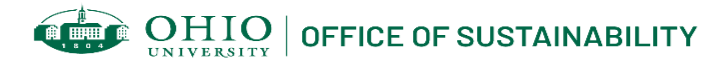 Triple Bottom Line Cost-Benefit Analysis Tool GUIProject description: Create a graphical user interface (GUI) for a triple bottom line cost-benefit analysis tool, which is currently in an Excel spreadsheet format. This tool is used for sustainability decision-making, and will be more accessible to external users of the tool if it has a graphical user interface.Resources available to students/faculty to complete project:Excel spreadsheet cost-benefit analysis toolStaff consultation time Project alignment to OHIO Sustainability & Climate Action Plan: Procurement (goal #1)Administrative Support core- achieve recognition for innovative and robust sustainability planning, coordination and goverancePlease send final project deliverables to sustainability@ohio.edu for tracking and reporting purposes. 